                                               WAKACJE Z MOSIREM  -  2019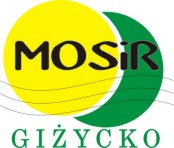 BOISKO ORLIK przy  SP 7MAREK GROCHOWSKI - 609-501-772PLAŻA MIEJSKA W GIŻYCKU – ZAJĘCIA Z PIŁKI SIATKOWEJ PLAŻOWEJ ( DZIECI SZKÓŁ PODSTAWOWYCH, MŁODZIEŻ SZKOLNA)OD 1 LIPCA DO KOŃCA SIERPNIA W KAŻDY PONIEDZIAŁEK I ŚRODĘ OD 10.00 DO 11.30 -PIOTR GRODZKI – 668-827-357HALA MOSIR PRZY ULICY MICKIEWICZA 33A – ZAJĘCIA AIKIDO ( JACEK SZPAKOWSKI) – 795-649-731 ,OD 1 LIPCA DO 31 LIPCA – DZIECI STARSZE  (9-15 LAT) WTOREK I CZWARTEK 09.00-10.30,ŚRODA OD 16.00 DO 17.30  A DZIECI MŁODSZE (5-8 LAT) WTOREK I CZWARTEK 10.30-12.00, ŚRODA 17.30 DO 19.00lpTemat zajęćData Godzina Konkurencja sportowaKategoriawiekowaOrganizator miejscelipieclipieclipieclipieclipieclipieclipieclipiec1Turniej piłki nożnej dzikich drużyn cz.1        „ Wakacje z piłką „03.07.201911.00-14.00Piłka nożna2006 i młodsichłopcyMarek Grochowski   BOISKO ORLIK przy SP 72Otwarte treningi piłki nożnej Od 10.07.2019Każdą środę11.00-12.00Piłka nożna2007 i młodsiMarek Grochowski   BOISKO ORLIK przy SP 73Bajkowo na sportowo i teatralnie11.07.201910.00zabawyDzieci przedszkolneŚwietlica BOISKO ORLIK przy SP 74Turniej piłki nożnej dzikich drużyn cz.2        „ Wakacje z piłką „09.07.201911.00-14.00Piłka nożna2006 i młodsichłopcyMarek Grochowski   BOISKO ORLIK przy SP 7sierpieńsierpieńsierpieńsierpieńsierpieńsierpieńsierpieńsierpień1Otwarte treningi piłki nożnej Każdą środę11.00-12.00Piłka nożna2007 i młodsiMarek Grochowski   BOISKO ORLIK przy SP 72Turniej piłki nożnej dzikich drużyn cz.3     „ Wakacje z piłką „06.08.201911.00-14.00Piłka nożna2006 i młodsichłopcyMarek Grochowski   BOISKO ORLIK przy SP 73Liga amatorów piłki nożnej młodzieży i dorosłych 6-stek.28.08.201918.00-22.00Piłka nożnaMłodzież 
i dorośliMarek Grochowski   BOISKO ORLIK przy SP